		Accord		Concernant l’adoption de Règlements techniques harmonisés de l’ONU applicables aux véhicules à roues et aux équipements et pièces susceptibles d’être montés ou utilisés sur les véhicules à roues et les conditions de reconnaissance réciproque des homologations délivrées conformément à ces Règlements*(Révision 3, comprenant les amendements entrés en vigueur le 14 septembre 2017)_______________		Additif 109 − Règlement ONU no 110		Révision 5 − Amendement 1Complément 1 à la série 03 d’amendements − Date d’entrée en vigueur : 28 mai 2019		Prescriptions uniformes relatives à l’homologation :I.	Des organes spéciaux pour l’alimentation du moteur au gaz naturel comprimé (GNC) et/ou au gaz naturel liquéfié (GNL) sur les véhiculesII.	Des véhicules munis d’organes spéciaux d’un type homologué pour l’alimentation du moteur au gaz naturel comprimé (GNC) et/ou au gaz naturel liquéfié (GNL) en ce qui concerne l’installation de ces organesLe présent document est communiqué uniquement à titre d’information. Le texte authentique, juridiquement contraignant, est celui du document ECE/TRANS/WP.29/2018/125.Ajouter le nouveau paragraphe 18.1.6.1, libellé comme suit :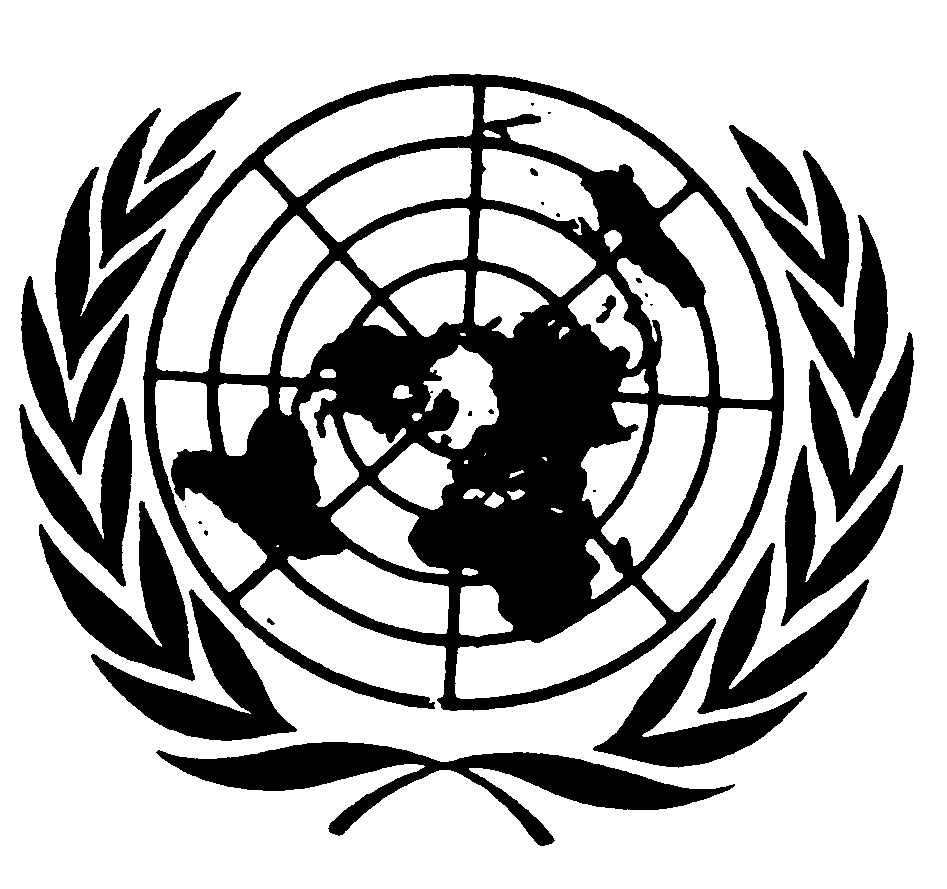 « 18.1.6.1	Nonobstant les dispositions du paragraphe 18.1.6, il doit être possible d’exécuter un contrôle externe (par exemple aux fins du contrôle technique périodique) d’une bouteille de GNC ou d’un réservoir de GNL et de leurs accessoires, conformément aux spécifications du fabricant, en utilisant non pas des outils pour démonter des éléments quelconques, mais des auxiliaires visuels tels que des lampes, des miroirs ou des endoscopes. ».E/ECE/324/Rev.2/Add.109/Rev.5/Amend.1−E/ECE/TRANS/505/Rev.2/Add.109/Rev.5/Amend.1E/ECE/324/Rev.2/Add.109/Rev.5/Amend.1−E/ECE/TRANS/505/Rev.2/Add.109/Rev.5/Amend.124 juin 2019